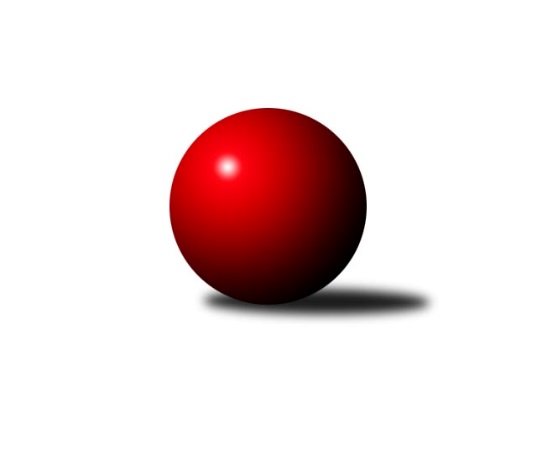 Č.5Ročník 2022/2023	5.11.2022Nejlepšího výkonu v tomto kole: 2583 dosáhlo družstvo: SKK Podbořany BKrajský přebor Ústeckého kraje 2022/2023Výsledky 5. kolaSouhrnný přehled výsledků:TJ Lokomotiva Ústí n. L. C	- SK Verneřice B	6:2	2373:2294	10.0:2.0	4.11.Sokol Ústí n. L.	- TJ Lokomotiva Žatec	6:2	2355:2224	8.0:4.0	5.11.SKK Bílina	- TJ Elektrárny Kadaň B	7:1	2572:2381	8.5:3.5	5.11.SKK Podbořany B	- Sokol Spořice	5:3	2583:2510	7.0:5.0	5.11.SKK Podbořany B	- TJ Lokomotiva Ústí n. L. C	6:2	2626:2552	8.0:4.0	28.10.Tabulka družstev:	1.	SKK Podbořany B	5	4	1	0	26.0 : 14.0 	34.0 : 26.0 	 2518	9	2.	SKK Bílina	4	4	0	0	26.0 : 6.0 	33.0 : 15.0 	 2441	8	3.	Sokol Ústí n. L.	4	4	0	0	23.0 : 9.0 	26.0 : 22.0 	 2271	8	4.	TJ Teplice Letná B	4	3	0	1	21.0 : 11.0 	26.5 : 21.5 	 2478	6	5.	TJ Lokomotiva Žatec	4	1	1	2	14.0 : 18.0 	21.0 : 27.0 	 2342	3	6.	TJ Elektrárny Kadaň B	4	1	1	2	13.0 : 19.0 	24.0 : 24.0 	 2457	3	7.	TJ Lokomotiva Ústí n. L. C	5	1	0	4	15.0 : 25.0 	30.5 : 29.5 	 2399	2	8.	Sokol Spořice	5	0	1	4	12.0 : 28.0 	25.5 : 34.5 	 2363	1	9.	SK Verneřice B	5	0	0	5	10.0 : 30.0 	19.5 : 40.5 	 2286	0Podrobné výsledky kola:	 TJ Lokomotiva Ústí n. L. C	2373	6:2	2294	SK Verneřice B	Alexandr Moróc	 	 193 	 204 		397 	 1:1 	 410 	 	222 	 188		David Sekyra	Jitka Sottnerová	 	 180 	 193 		373 	 2:0 	 312 	 	154 	 158		Hana Machová	Zuzana Tiličková	 	 209 	 211 		420 	 2:0 	 416 	 	207 	 209		Miroslav Zítka	Zdenek Ramajzl	 	 200 	 180 		380 	 1:1 	 405 	 	197 	 208		Pavlína Sekyrová	Květuše Strachoňová	 	 190 	 189 		379 	 2:0 	 369 	 	187 	 182		Kamila Ledwoňová	Zdeněk Rauner	 	 207 	 217 		424 	 2:0 	 382 	 	176 	 206		Ladislav Moravecrozhodčí: Marcela BořutováNejlepší výkon utkání: 424 - Zdeněk Rauner	 Sokol Ústí n. L.	2355	6:2	2224	TJ Lokomotiva Žatec	Petr Kunt ml.	 	 206 	 189 		395 	 2:0 	 375 	 	197 	 178		Václav Tajbl st.	Petr Bílek	 	 202 	 242 		444 	 2:0 	 338 	 	155 	 183		Iveta Ptáčková	Milan Schoř	 	 156 	 198 		354 	 1:1 	 376 	 	181 	 195		Jiří Jarolím	Jindřich Wolf	 	 214 	 199 		413 	 1:1 	 389 	 	217 	 172		Šárka Uhlíková	Petr Kuneš	 	 164 	 182 		346 	 1:1 	 353 	 	174 	 179		Lubomír Ptáček	Petr Kunt st.	 	 229 	 174 		403 	 1:1 	 393 	 	179 	 214		Zdeněk Ptáček st.rozhodčí: Schoř MilanNejlepší výkon utkání: 444 - Petr Bílek	 SKK Bílina	2572	7:1	2381	TJ Elektrárny Kadaň B	Lukáš Uhlíř	 	 219 	 244 		463 	 2:0 	 373 	 	189 	 184		Pavel Bidmon *1	Jiří Pavelka	 	 231 	 200 		431 	 2:0 	 407 	 	208 	 199		Kateřina Ambrová	Jitka Šálková	 	 174 	 183 		357 	 0:2 	 397 	 	181 	 216		Nataša Triščová	Pavlína Černíková	 	 223 	 206 		429 	 1.5:0.5 	 403 	 	197 	 206		Robert Ambra	Zdeněk Vítr	 	 222 	 233 		455 	 2:0 	 390 	 	194 	 196		Barbora Ambrová	Martin Čecho	 	 237 	 200 		437 	 1:1 	 411 	 	205 	 206		Zdeněk Hošekrozhodčí: Zdeněk Vítrstřídání: *1 od 26. hodu Antonín OnderkaNejlepší výkon utkání: 463 - Lukáš Uhlíř	 SKK Podbořany B	2583	5:3	2510	Sokol Spořice	Marek Půta	 	 226 	 233 		459 	 2:0 	 409 	 	216 	 193		Petr Andres	Nela Šuterová	 	 208 	 208 		416 	 1:1 	 424 	 	206 	 218		Gustav Marenčák	David Marcelly	 	 166 	 207 		373 	 0:2 	 439 	 	222 	 217		Štefan Kutěra	Pavel Stupka	 	 224 	 247 		471 	 2:0 	 381 	 	185 	 196		Jiří Wetzler	Vladislav Krusman	 	 213 	 212 		425 	 0:2 	 443 	 	220 	 223		Václav Kordulík	Kryštof Turek	 	 230 	 209 		439 	 2:0 	 414 	 	210 	 204		Horst Schmiedlrozhodčí: Zdeněk AusbuherNejlepší výkon utkání: 471 - Pavel Stupka	 SKK Podbořany B	2626	6:2	2552	TJ Lokomotiva Ústí n. L. C	Marek Půta	 	 215 	 217 		432 	 2:0 	 413 	 	206 	 207		Jaroslav Vorlický	Kristýna Ausbuherová	 	 199 	 219 		418 	 0:2 	 465 	 	239 	 226		Zdenek Ramajzl	Kamil Srkal	 	 229 	 231 		460 	 1:1 	 404 	 	172 	 232		Alexandr Moróc	David Marcelly	 	 218 	 236 		454 	 2:0 	 420 	 	197 	 223		Jitka Sottnerová	Vladislav Krusman	 	 206 	 195 		401 	 1:1 	 405 	 	224 	 181		Květuše Strachoňová	Kryštof Turek	 	 224 	 237 		461 	 2:0 	 445 	 	214 	 231		Marcela Bořutovározhodčí: Zdeněk AusbuherNejlepší výkon utkání: 465 - Zdenek RamajzlPořadí jednotlivců:	jméno hráče	družstvo	celkem	plné	dorážka	chyby	poměr kuž.	Maximum	1.	Martin Čecho 	SKK Bílina	440.50	305.0	135.5	9.8	2/3	(452)	2.	Kamil Srkal 	SKK Podbořany B	436.50	304.8	131.8	6.8	4/4	(460)	3.	Martin Dolejší 	TJ Teplice Letná B	436.00	295.0	141.0	4.8	3/3	(474)	4.	Nela Šuterová 	SKK Podbořany B	434.67	298.7	136.0	4.0	3/4	(482)	5.	Josef Jiřinský 	TJ Teplice Letná B	429.17	301.7	127.5	7.0	3/3	(455)	6.	Barbora Ambrová 	TJ Elektrárny Kadaň B	425.83	294.5	131.3	6.3	3/3	(448)	7.	Tomáš Čecháček 	TJ Teplice Letná B	425.00	289.5	135.5	5.0	2/3	(438)	8.	David Bouša 	TJ Teplice Letná B	422.50	287.0	135.5	3.5	2/3	(428)	9.	Vladislav Krusman 	SKK Podbořany B	422.25	297.1	125.1	7.3	4/4	(443)	10.	Zdeněk Rauner 	TJ Lokomotiva Ústí n. L. C	422.17	284.3	137.8	5.0	3/4	(471)	11.	Zdeněk Vítr 	SKK Bílina	421.50	285.2	136.3	7.5	3/3	(455)	12.	Štefan Kutěra 	Sokol Spořice	416.13	289.6	126.5	10.0	4/4	(447)	13.	David Marcelly 	SKK Podbořany B	416.13	290.8	125.4	9.6	4/4	(454)	14.	Zdeněk Hošek 	TJ Elektrárny Kadaň B	415.67	290.0	125.7	5.3	3/3	(458)	15.	Lukáš Uhlíř 	SKK Bílina	415.50	291.7	123.8	6.2	3/3	(463)	16.	Jiří Pavelka 	SKK Bílina	414.67	280.8	133.8	6.3	3/3	(431)	17.	Pavlína Černíková 	SKK Bílina	412.83	289.3	123.5	7.0	3/3	(429)	18.	Robert Ambra 	TJ Elektrárny Kadaň B	412.17	271.2	141.0	4.7	3/3	(421)	19.	Zdeněk Ptáček  st.	TJ Lokomotiva Žatec	409.17	280.7	128.5	6.3	2/2	(434)	20.	Jindřich Formánek 	TJ Teplice Letná B	409.00	283.5	125.5	8.7	3/3	(447)	21.	Kateřina Ambrová 	TJ Elektrárny Kadaň B	408.67	282.0	126.7	8.2	3/3	(439)	22.	Marcela Bořutová 	TJ Lokomotiva Ústí n. L. C	408.00	285.5	122.5	8.8	4/4	(445)	23.	Zdenek Ramajzl 	TJ Lokomotiva Ústí n. L. C	406.88	293.4	113.5	9.3	4/4	(465)	24.	Ladislav Moravec 	SK Verneřice B	406.00	274.3	131.8	9.0	4/4	(434)	25.	Kristýna Ausbuherová 	SKK Podbořany B	406.00	299.3	106.7	10.3	3/4	(418)	26.	Václav Tajbl  st.	TJ Lokomotiva Žatec	405.33	283.2	122.2	5.5	2/2	(457)	27.	Petr Kunt  ml.	Sokol Ústí n. L.	404.00	291.5	112.5	10.7	2/2	(423)	28.	Antonín Onderka 	TJ Elektrárny Kadaň B	403.50	284.0	119.5	6.0	2/3	(418)	29.	Petr Andres 	Sokol Spořice	401.25	287.9	113.4	9.3	4/4	(409)	30.	Václav Kordulík 	Sokol Spořice	401.17	279.3	121.8	10.2	3/4	(443)	31.	Nataša Triščová 	TJ Elektrárny Kadaň B	398.67	283.0	115.7	10.0	3/3	(402)	32.	Alexandr Moróc 	TJ Lokomotiva Ústí n. L. C	396.33	273.7	122.7	10.7	3/4	(404)	33.	Jiří Jarolím 	TJ Lokomotiva Žatec	396.00	278.8	117.3	10.8	2/2	(418)	34.	Karel Bouša 	TJ Teplice Letná B	395.00	282.3	112.7	10.3	3/3	(433)	35.	Pavlína Sekyrová 	SK Verneřice B	394.63	280.0	114.6	9.0	4/4	(412)	36.	Horst Schmiedl 	Sokol Spořice	393.50	273.1	120.4	10.3	4/4	(414)	37.	Petr Kunt  st.	Sokol Ústí n. L.	393.00	276.0	117.0	10.7	2/2	(403)	38.	Jaroslav Vorlický 	TJ Lokomotiva Ústí n. L. C	391.67	278.7	113.0	13.0	3/4	(413)	39.	Šárka Uhlíková 	TJ Lokomotiva Žatec	391.50	281.3	110.2	9.2	2/2	(403)	40.	Gustav Marenčák 	Sokol Spořice	391.00	275.4	115.6	12.9	4/4	(432)	41.	Miroslav Zítka 	SK Verneřice B	389.63	270.3	119.4	10.5	4/4	(423)	42.	Kamila Ledwoňová 	SK Verneřice B	388.75	283.1	105.6	11.1	4/4	(412)	43.	Iveta Ptáčková 	TJ Lokomotiva Žatec	383.67	269.3	114.3	10.0	2/2	(437)	44.	Milan Hnilica 	TJ Teplice Letná B	383.33	283.3	100.0	15.7	3/3	(404)	45.	Jindřich Wolf 	Sokol Ústí n. L.	382.50	272.8	109.8	9.8	2/2	(413)	46.	Jiří Wetzler 	Sokol Spořice	378.25	277.5	100.8	14.5	4/4	(387)	47.	David Sekyra 	SK Verneřice B	375.13	272.8	102.4	12.3	4/4	(410)	48.	Květuše Strachoňová 	TJ Lokomotiva Ústí n. L. C	375.00	280.6	94.4	14.0	4/4	(423)	49.	Lubomír Ptáček 	TJ Lokomotiva Žatec	370.00	273.3	96.8	10.3	2/2	(393)	50.	Martin Vích 	SKK Bílina	363.00	263.7	99.3	14.0	3/3	(374)	51.	Patrik Bílek 	Sokol Ústí n. L.	353.25	260.8	92.5	16.8	2/2	(372)	52.	Petr Kuneš 	Sokol Ústí n. L.	337.00	253.5	83.5	18.0	2/2	(346)	53.	Hana Machová 	SK Verneřice B	331.38	254.9	76.5	20.1	4/4	(351)		Pavel Stupka 	SKK Podbořany B	471.00	297.0	174.0	0.0	1/4	(471)		Kryštof Turek 	SKK Podbořany B	438.50	302.8	135.8	6.0	2/4	(461)		Marek Půta 	SKK Podbořany B	425.75	290.0	135.8	6.5	2/4	(459)		Petr Bílek 	Sokol Ústí n. L.	425.00	287.3	137.7	6.3	1/2	(444)		Kristýna Vorlická 	TJ Lokomotiva Ústí n. L. C	413.00	297.0	116.0	7.0	1/4	(413)		Pavel Bidmon 	TJ Elektrárny Kadaň B	410.00	299.0	111.0	8.0	1/3	(410)		Jan Brhlík  st.	TJ Teplice Letná B	406.00	293.0	113.0	6.0	1/3	(406)		Jaroslav Filip 	TJ Teplice Letná B	400.00	275.0	125.0	11.0	1/3	(400)		Jitka Sottnerová 	TJ Lokomotiva Ústí n. L. C	396.50	283.5	113.0	13.0	2/4	(420)		Zuzana Tiličková 	TJ Lokomotiva Ústí n. L. C	395.75	281.8	114.0	11.8	2/4	(433)		Vlastimil Heryšer 	SKK Podbořany B	395.00	295.0	100.0	11.5	2/4	(399)		Daniel Žemlička 	SK Verneřice B	389.00	265.0	124.0	10.0	1/4	(389)		Petr Staněk 	Sokol Ústí n. L.	385.00	285.0	100.0	10.0	1/2	(385)		Pavel Nováček 	Sokol Ústí n. L.	375.00	252.0	123.0	5.0	1/2	(375)		Josef Šíma 	SKK Bílina	365.00	248.0	117.0	10.0	1/3	(365)		Petr Vokálek 	Sokol Spořice	364.00	268.0	96.0	11.0	1/4	(364)		Dominik Manga 	TJ Lokomotiva Žatec	359.50	258.5	101.0	13.0	1/2	(361)		Jitka Šálková 	SKK Bílina	357.00	280.0	77.0	16.0	1/3	(357)		Milan Schoř 	Sokol Ústí n. L.	354.00	256.0	98.0	16.0	1/2	(354)		Vlastimil Procházka 	SKK Podbořany B	344.00	258.0	86.0	18.0	1/4	(344)		Milan Mestek 	Sokol Spořice	339.00	242.0	97.0	13.0	1/4	(339)Sportovně technické informace:Starty náhradníků:registrační číslo	jméno a příjmení 	datum startu 	družstvo	číslo startu25943	Jaroslav Vorlický	28.10.2022	TJ Lokomotiva Ústí n. L. C	3x23988	Jitka Sottnerová	04.11.2022	TJ Lokomotiva Ústí n. L. C	2x
Hráči dopsaní na soupisku:registrační číslo	jméno a příjmení 	datum startu 	družstvo	Program dalšího kola:6. kolo12.11.2022	so	9:00	SKK Bílina - Sokol Ústí n. L.	12.11.2022	so	9:00	Sokol Spořice - TJ Lokomotiva Ústí n. L. C				-- volný los -- - SKK Podbořany B	12.11.2022	so	9:00	TJ Lokomotiva Žatec - TJ Teplice Letná B	12.11.2022	so	9:00	TJ Elektrárny Kadaň B - SK Verneřice B	Nejlepší šestka kola - absolutněNejlepší šestka kola - absolutněNejlepší šestka kola - absolutněNejlepší šestka kola - absolutněNejlepší šestka kola - dle průměru kuželenNejlepší šestka kola - dle průměru kuželenNejlepší šestka kola - dle průměru kuželenNejlepší šestka kola - dle průměru kuželenNejlepší šestka kola - dle průměru kuželenPočetJménoNázev týmuVýkonPočetJménoNázev týmuPrůměr (%)Výkon1xPavel StupkaPodbořany B4712xPetr BílekSok. Ústí116.124441xLukáš UhlířBílina4632xLukáš UhlířBílina114.174631xMarek PůtaPodbořany B4592xZdeněk VítrBílina112.24552xZdeněk VítrBílina4551xPavel StupkaPodbořany B110.034711xPetr BílekSok. Ústí4441xJindřich WolfSok. Ústí108.014131xVáclav KordulíkSokol Spořice4432xMartin ČechoBílina107.76437